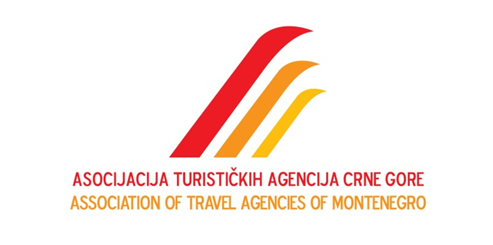 IZJAVA O PRISTUPANJU U ČLANSTVOIzjavljujemo da želimo postati članica i ovim putem pristupamo Asocijaciji turističkih agencija Crne Gore. Potvrdjujemo da prihvatamo sva prava i obaveze koji proizilaze iz Statuta.Naši podaci su:Turističko preduzeće / agencija:	________________________________________________Puni naziv društva:			________________________________________________Vrsta djelatnosti:			________________________________________________Ovlašćeni zastupnik:			________________________________________________Kontakt osoba:			________________________________________________Broj licence i datum izdavanja:	________________________________________________	IATA broj i ID:				________________________________________________				Adresa:				________________________________________________Kontakt telefon, fax i gsm:		________________________________________________ E-mail i web adresa:			________________________________________________PIB i žiro račun:			________________________________________________ Mjesto i datum:			________________________________________________								Potpis ovlašćenog zastupnika:								______________________________Ivana Vujoševića 46, 81000 Podgorica, Crna GoraTel/Fax: 020 201 201, 201 202e-mail: info@atacg.me; www.atacg.me